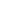 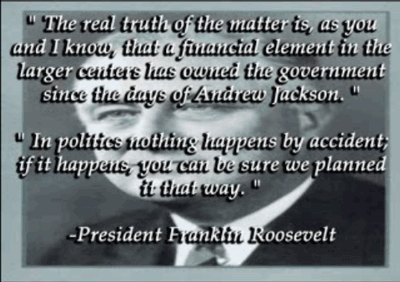 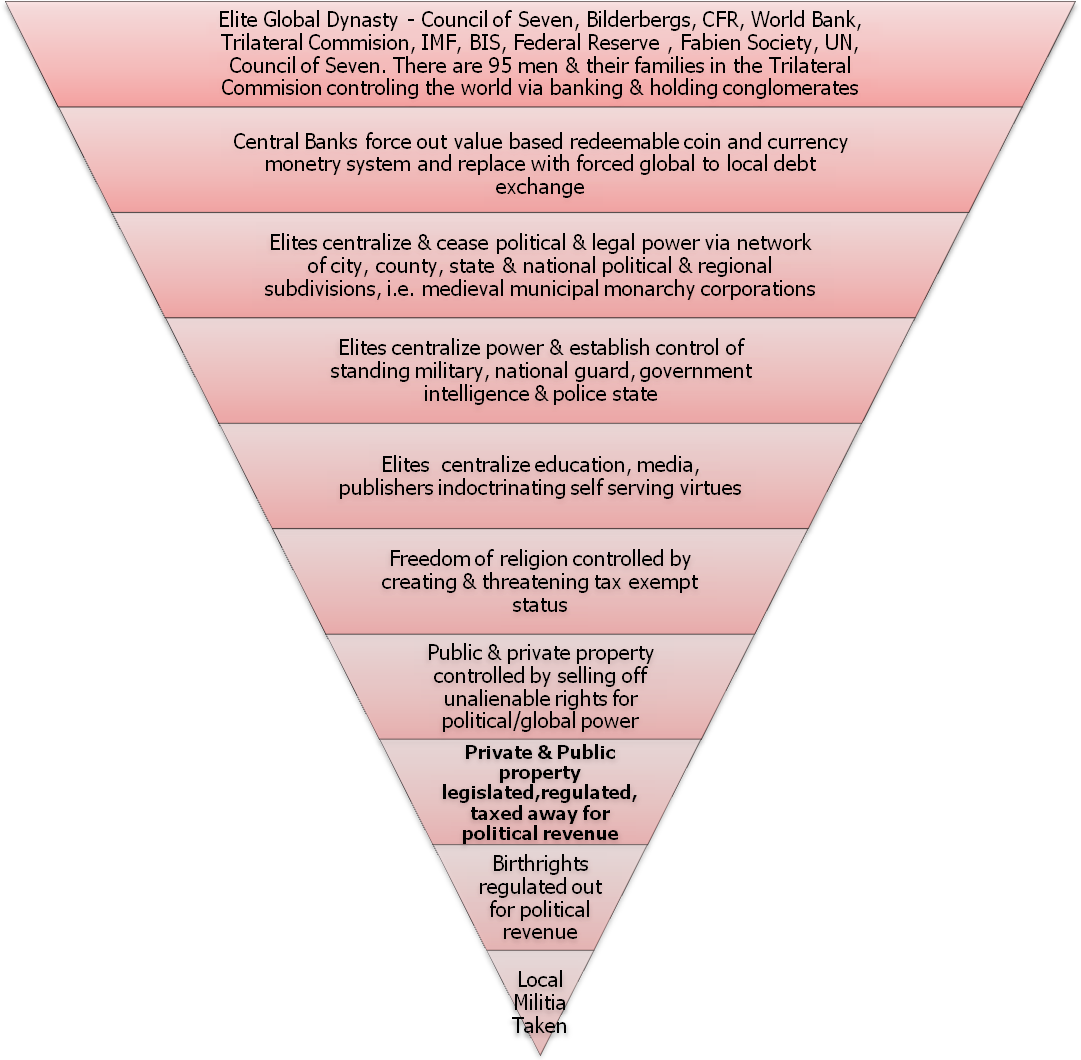 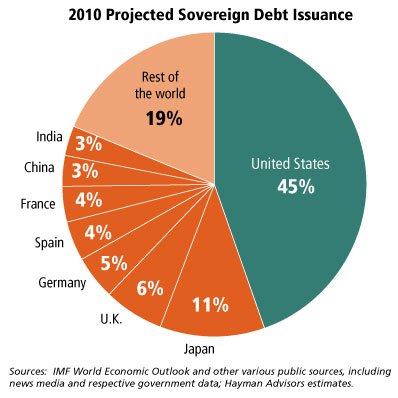 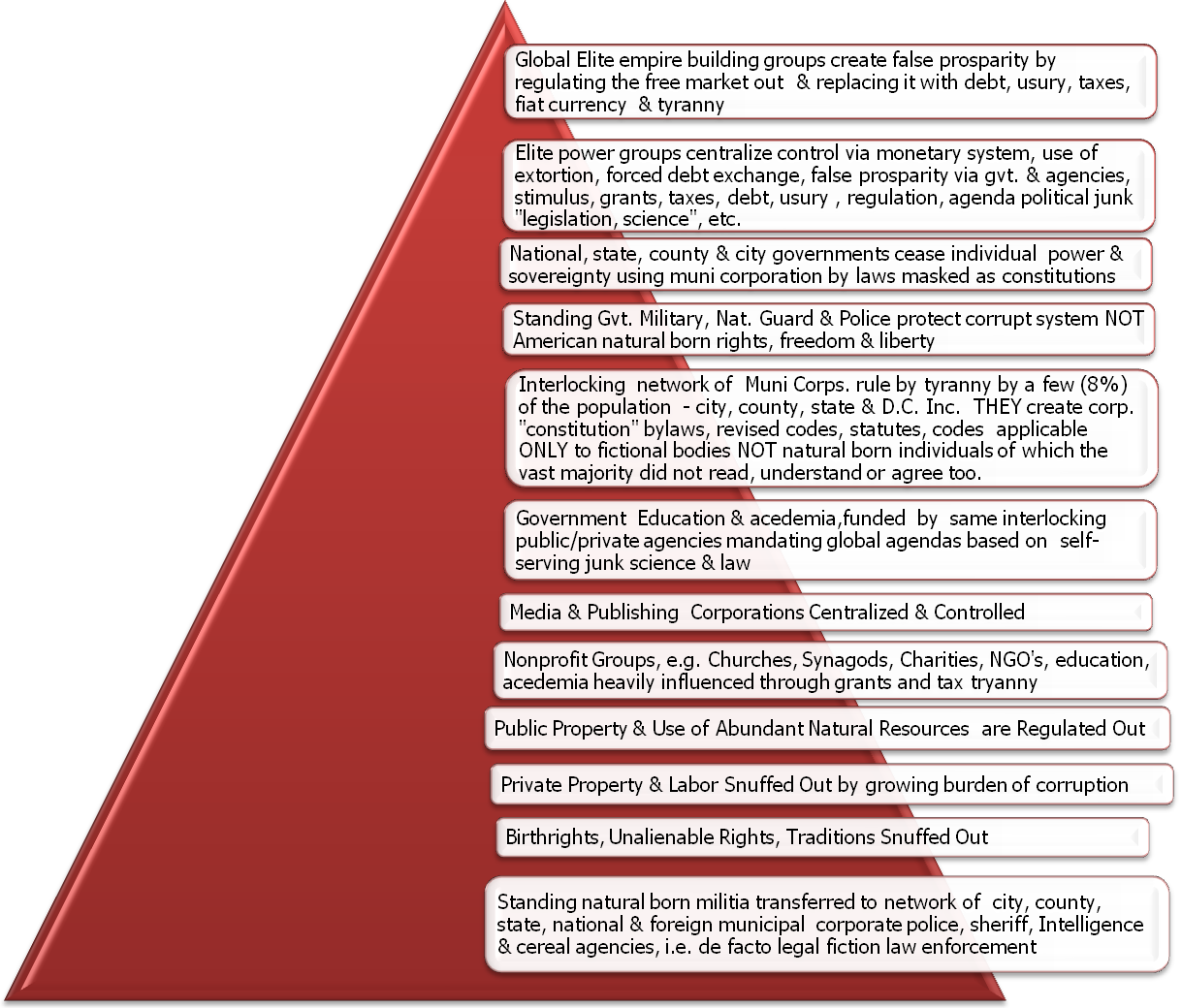 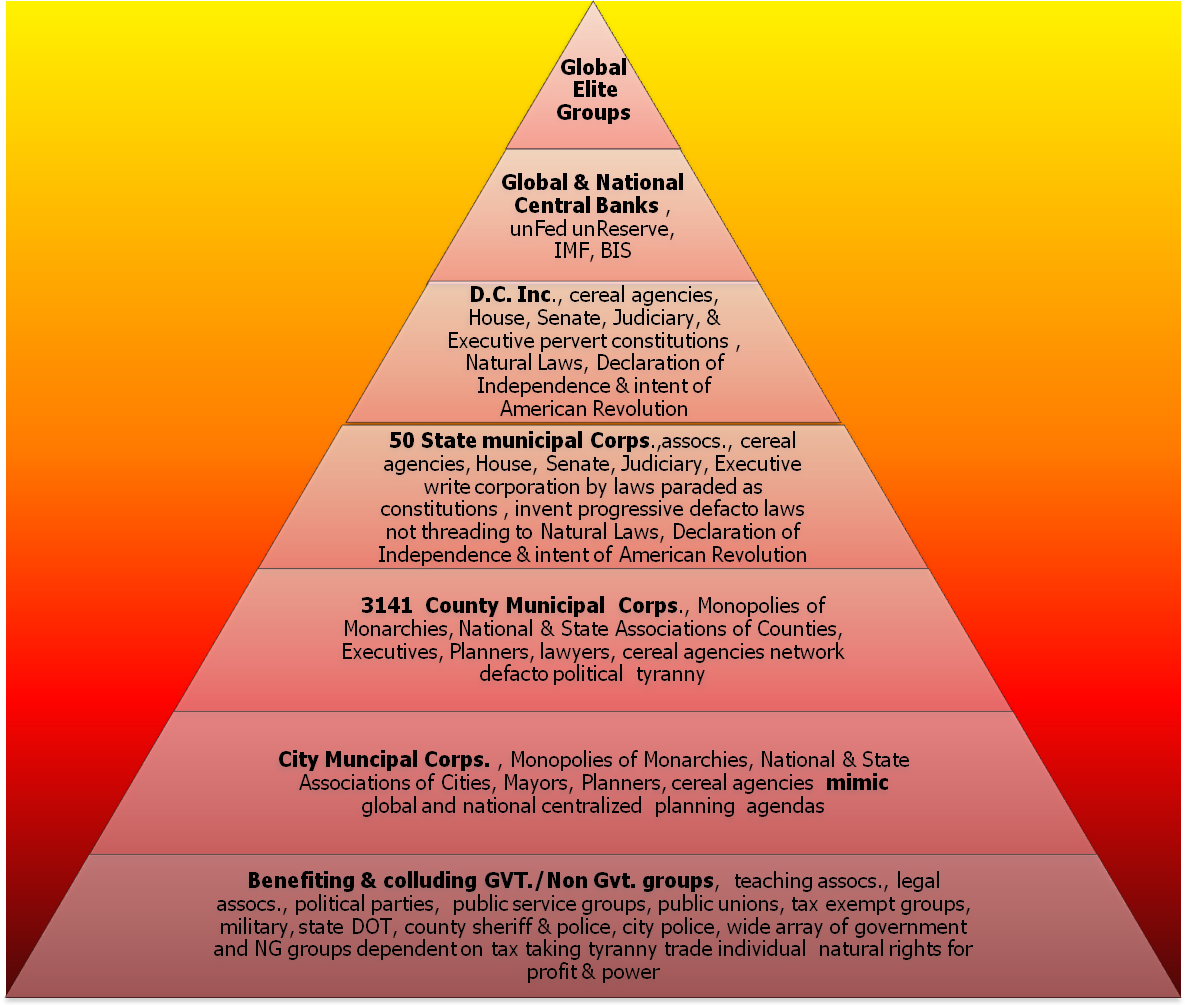 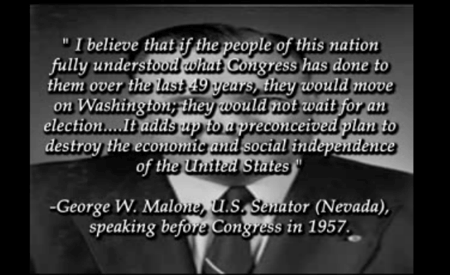 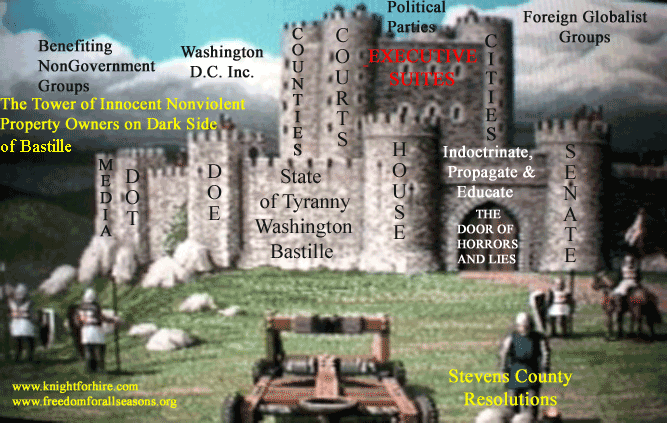 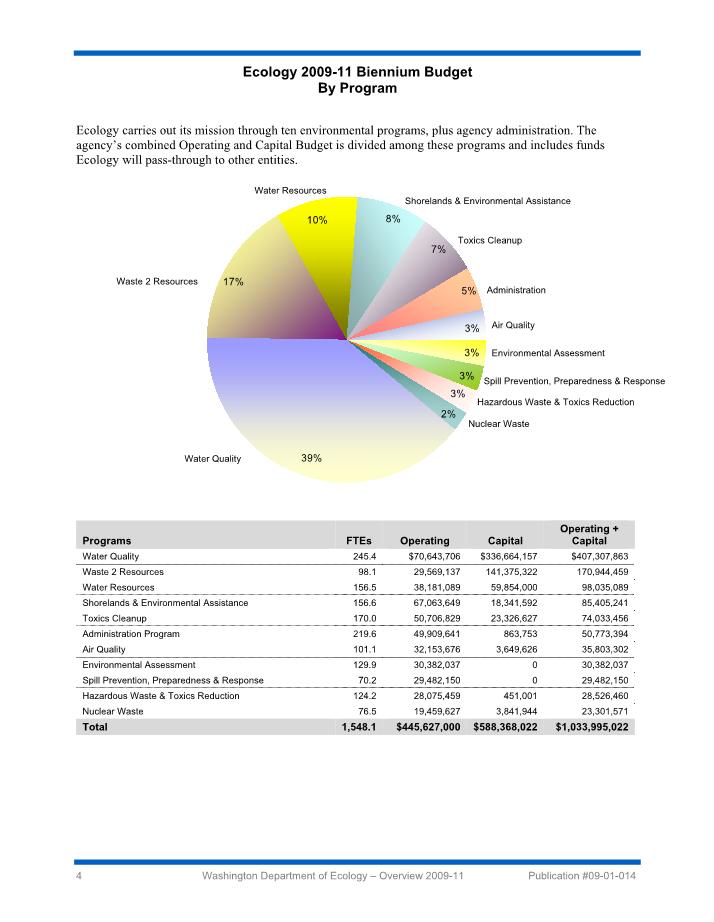 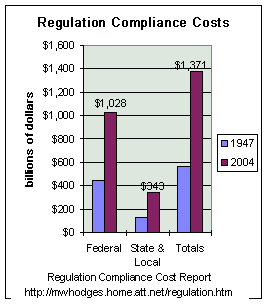 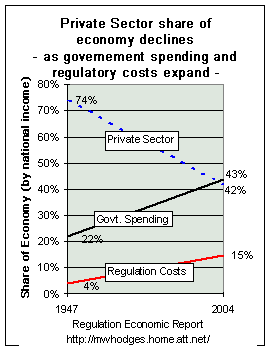 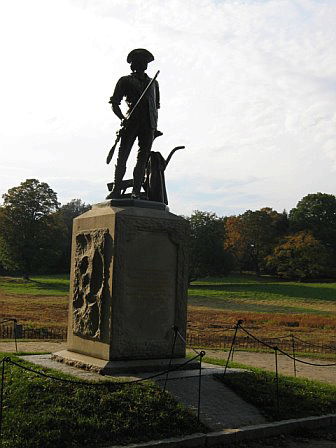 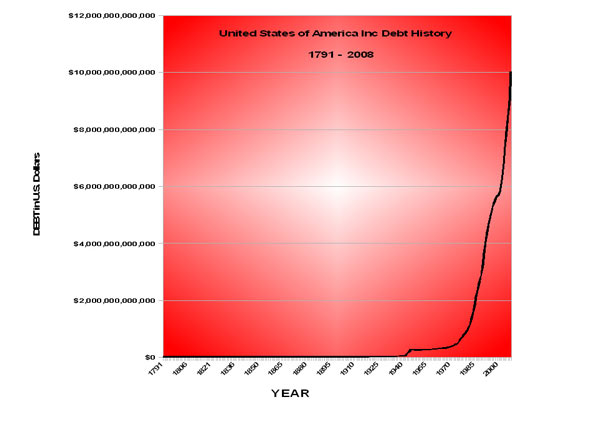 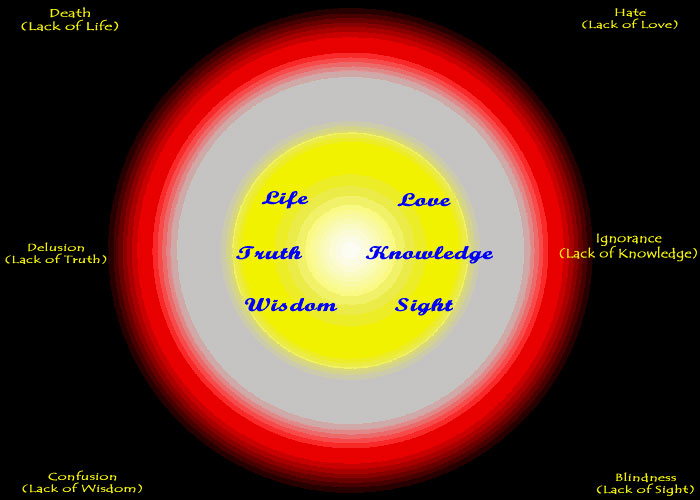 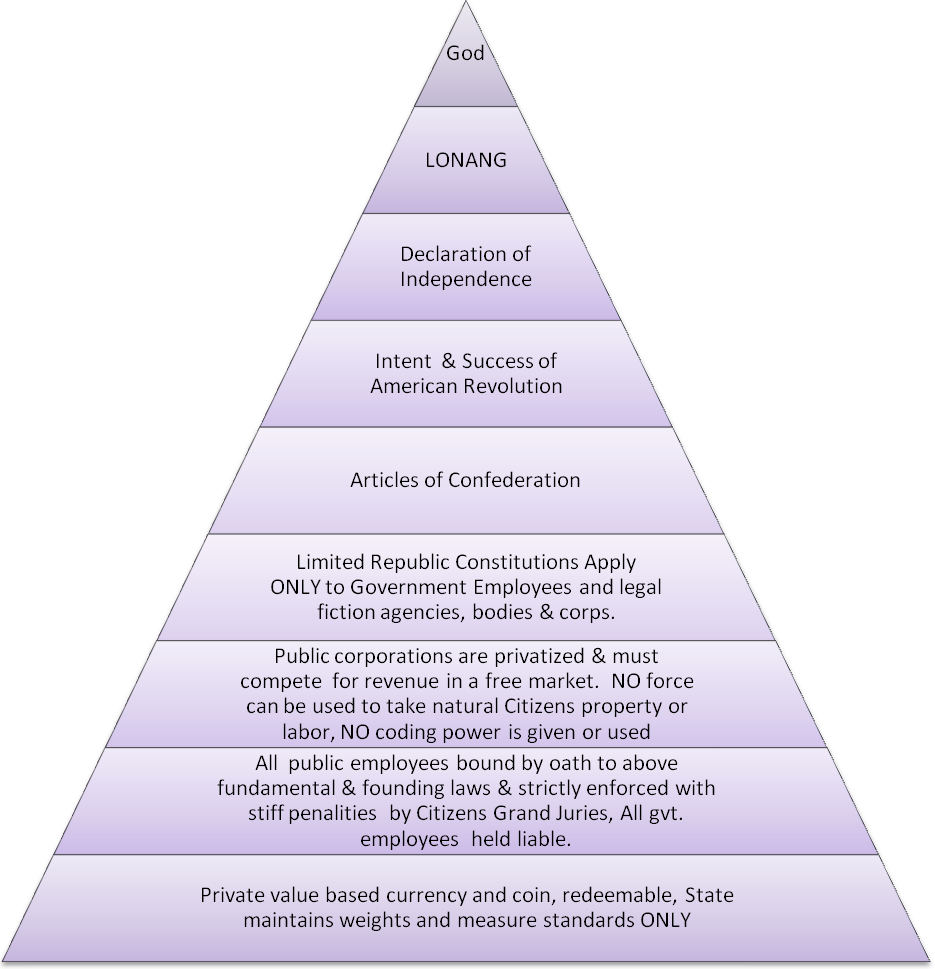 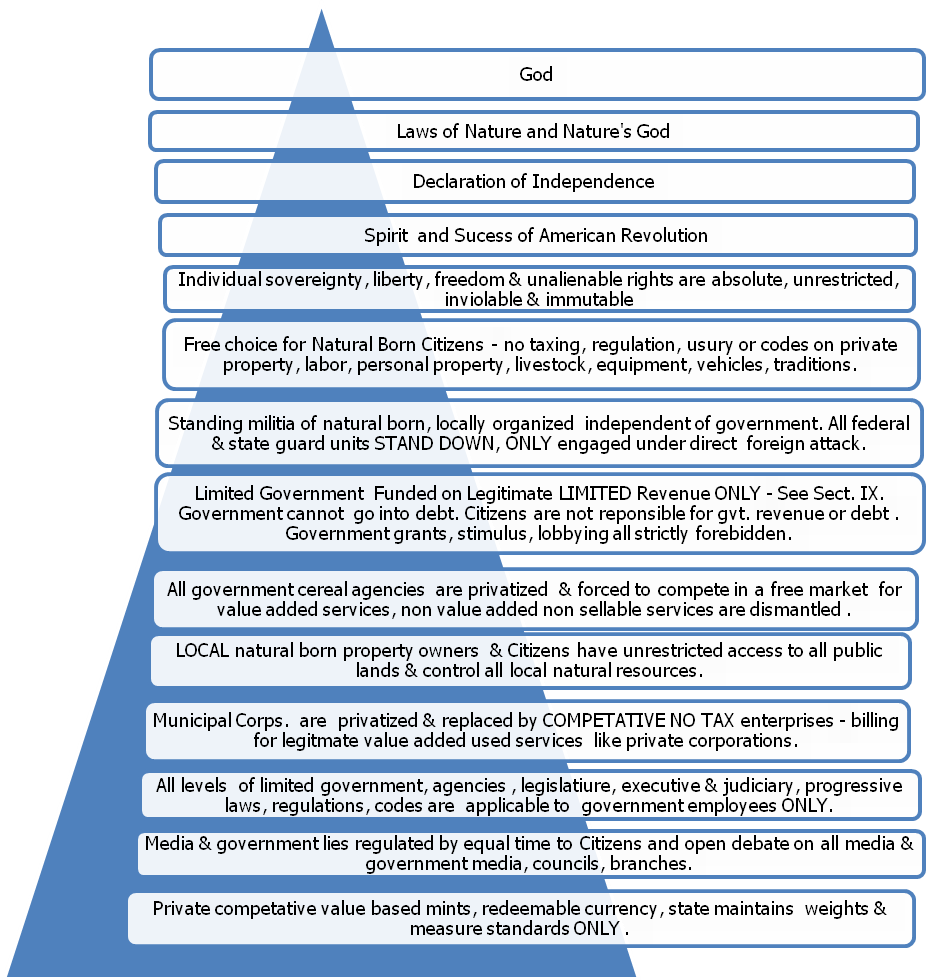 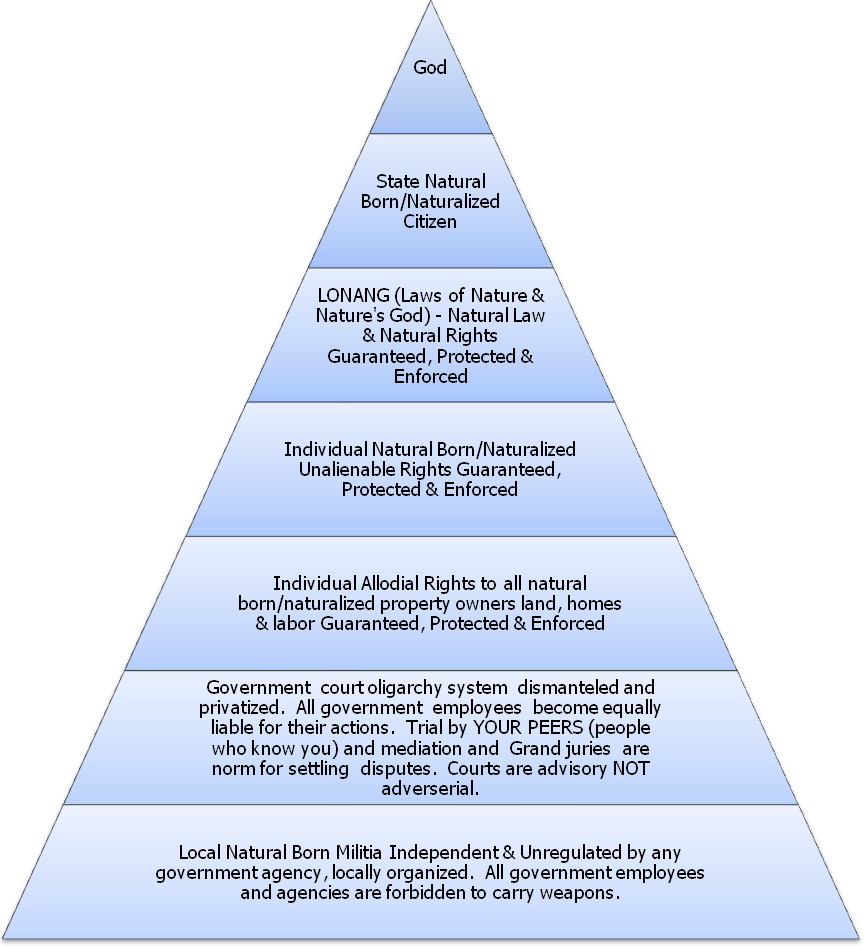 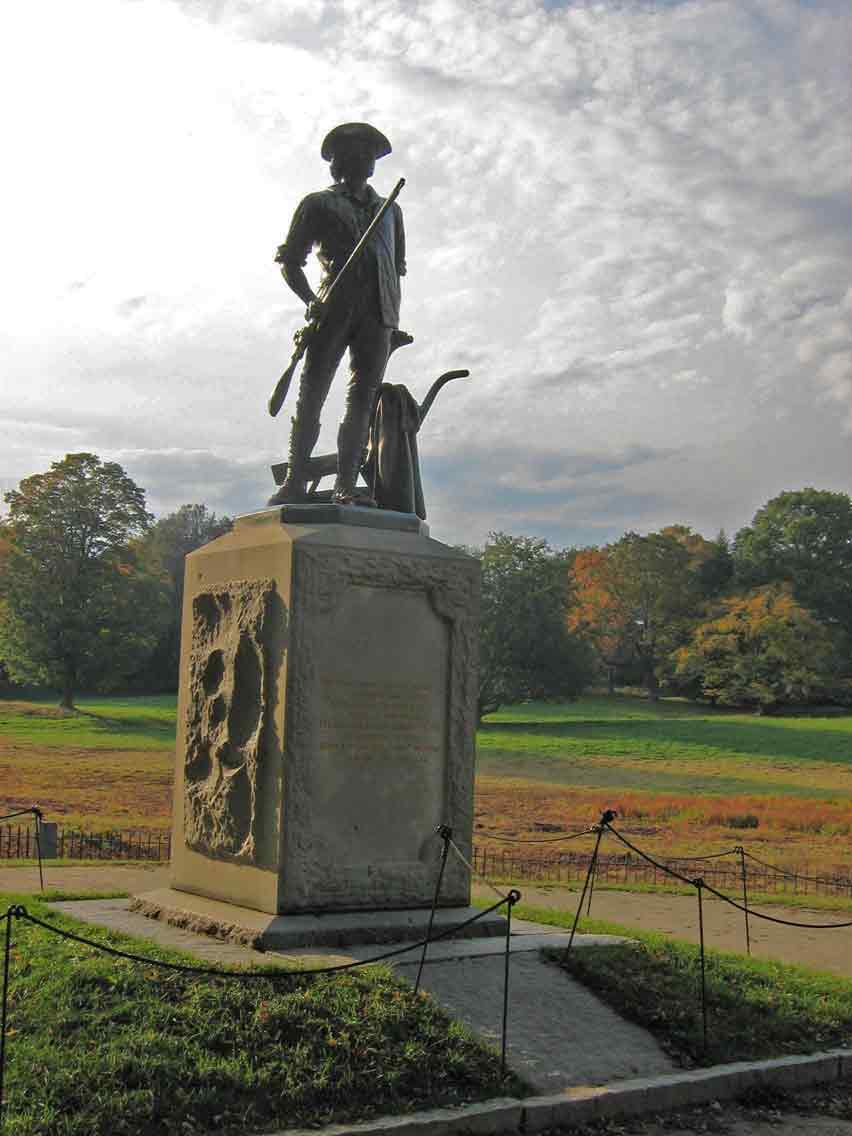 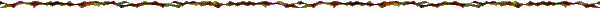 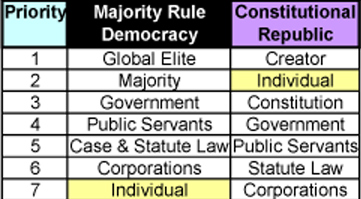 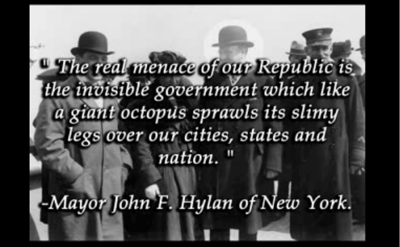 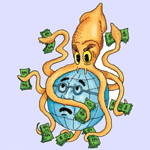 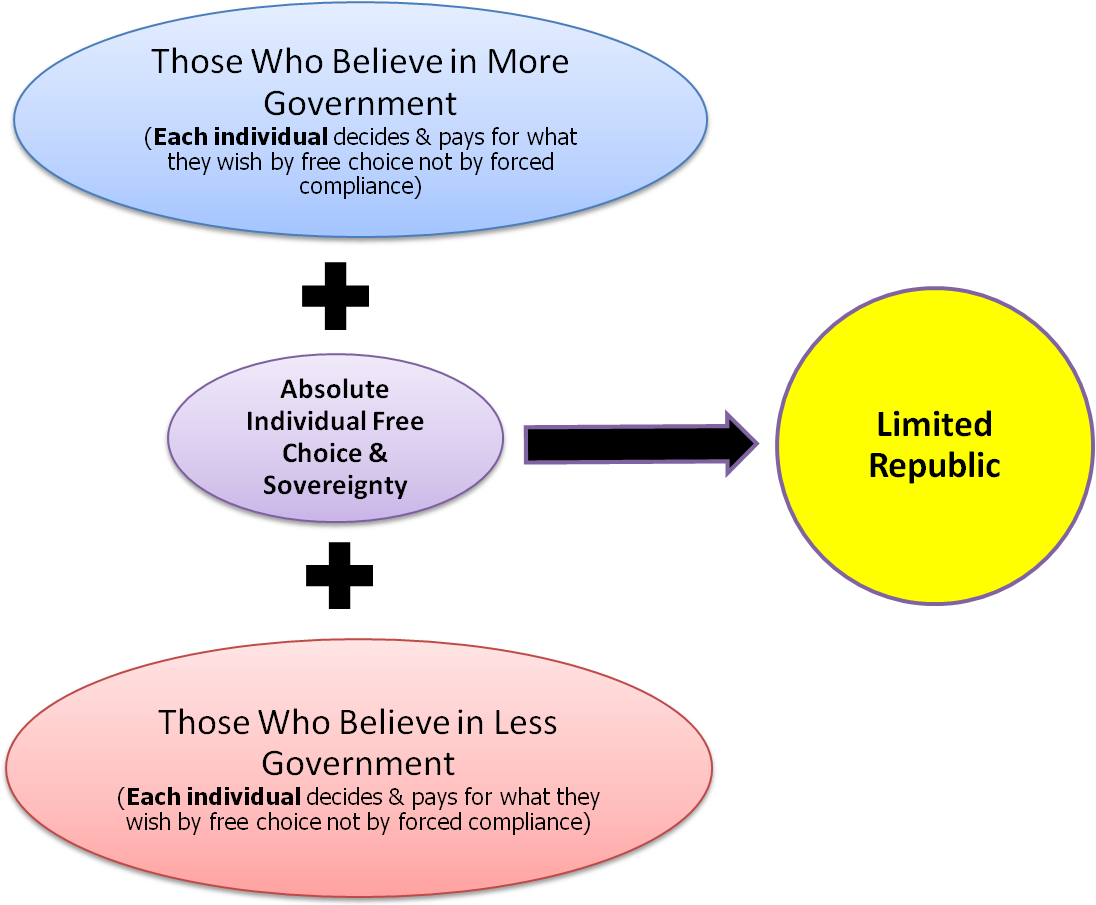 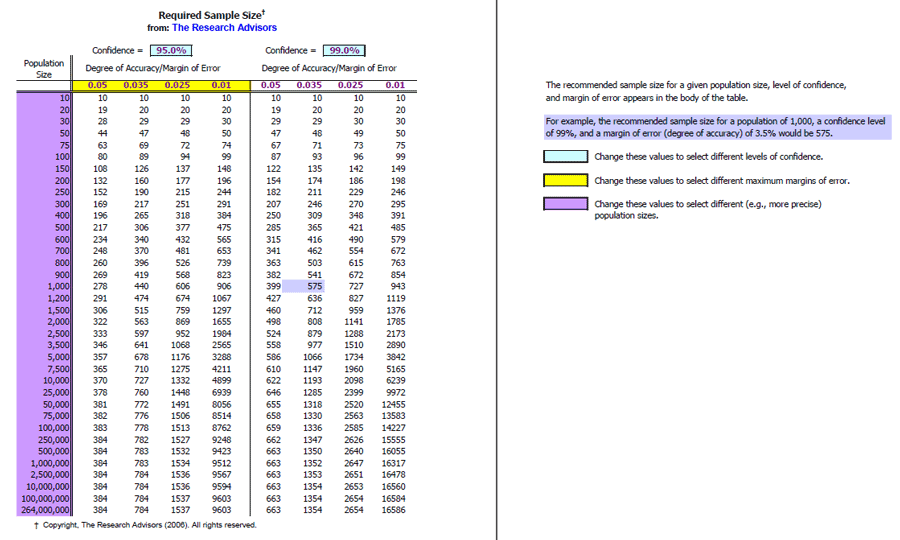 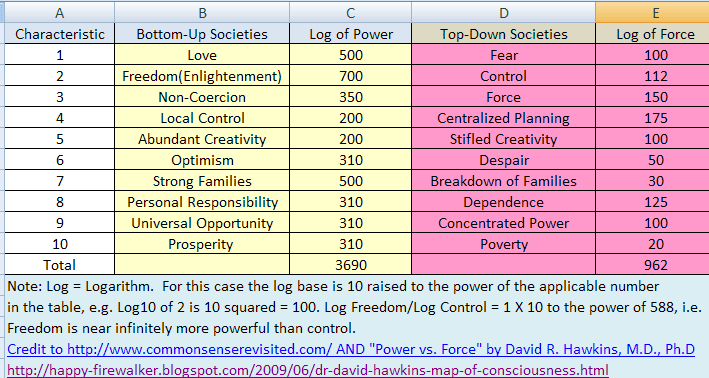 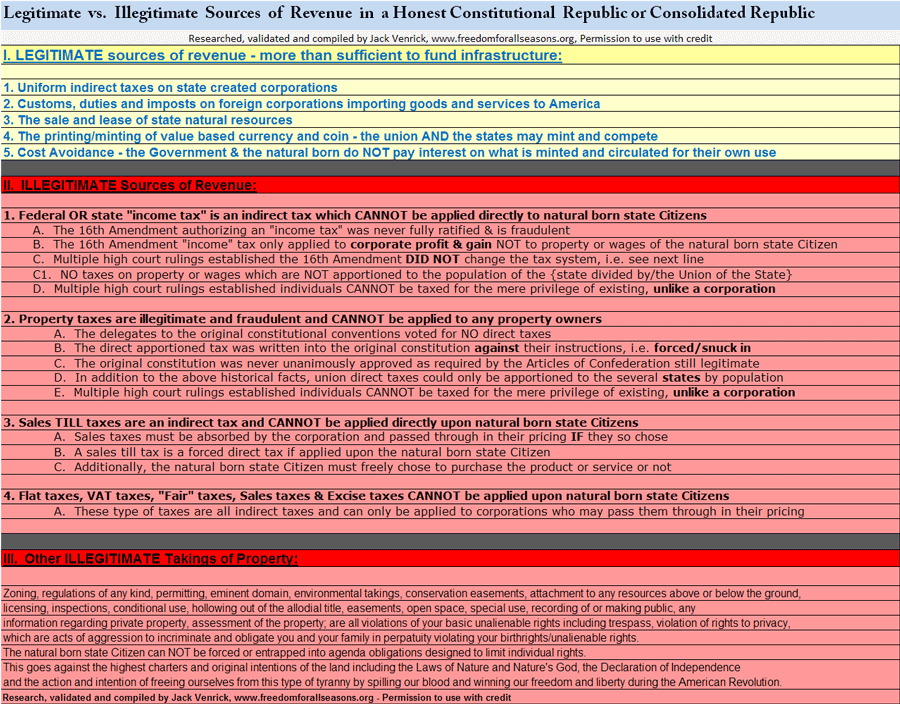 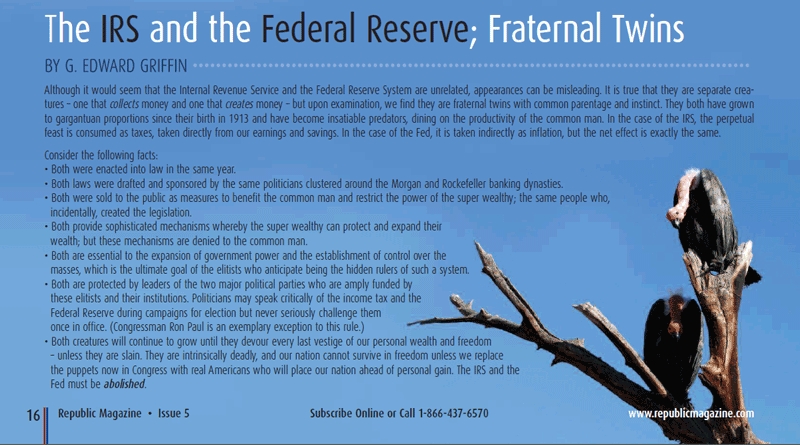 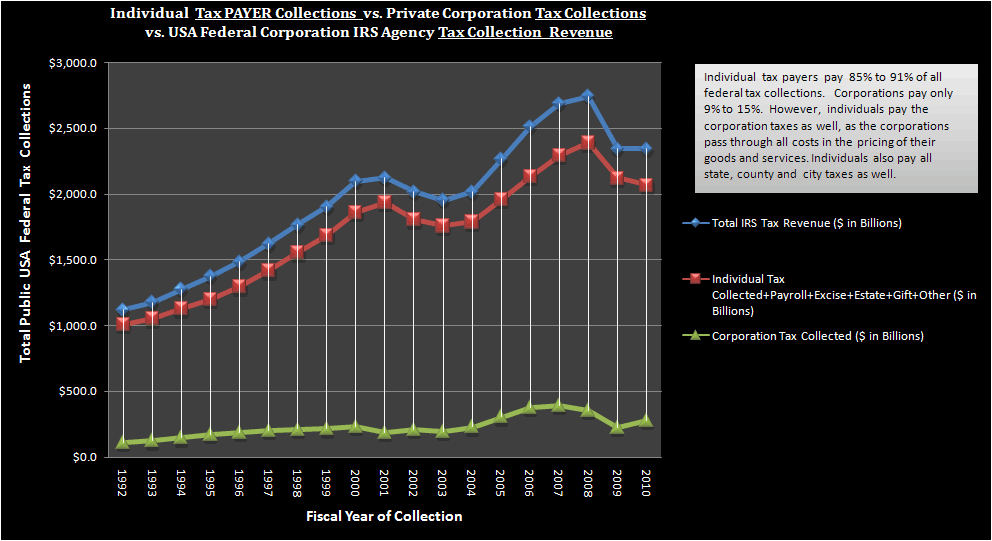 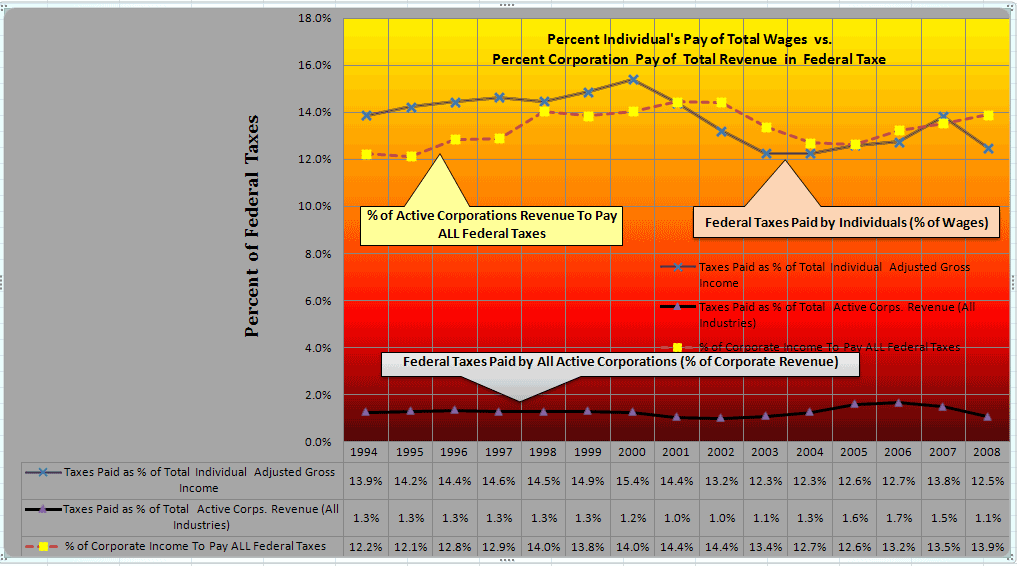 The End …
of the Silent Takings of Manipulated Global to Local DynastiesThe Beginning 
Of a New Era of Free Choice of Individual Power which isInviolable, Immutable, Indisputable, Unrestricted, Unqualified and Absolute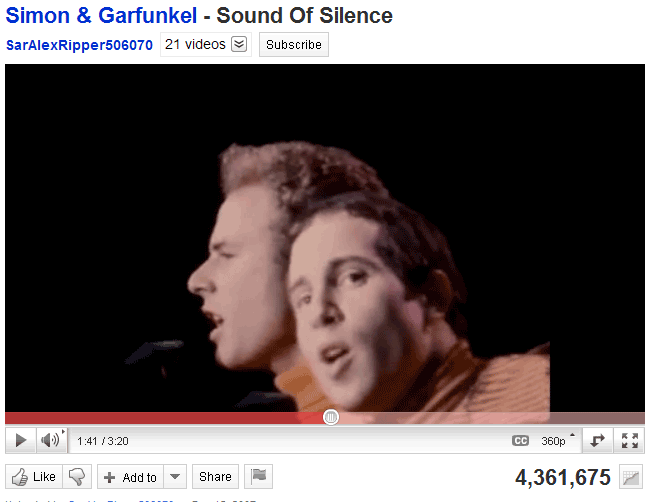 The Brotherhood of Darkness –A Treatise on The Current System of Control in America vs.A True and Honest RepublicHow Individual Power and Free Choice is Taken From  American Natural Born state Citizens 
and How to Take it BackVersion 11-22-2020“Government” Attribute Current Era of 
Democratic DynastiesTrue & Honest 
Limited Republics1. Citizens are indoctrinated to believe they are free when they are ruled by majorities and minorities.YesNo2. Citizens are taught to believe we live in a democracy not a republic where majority votes commit the minority who do not want any part of what the majority wants.YesNo3. Individual Natural born & naturalized power is kidnapped by despotic government and globalist groups.YesNo4. Multi-billion dollar government cereal agencies manipulate and are manipulated by outside extreme government and non government groups while pretending to solicit “citizens” concerns after agenda is set.  YesNo5. Natural born and naturalized Citizens are indoctrinated to believe political subdivisions and municipal corporations have the power to control them.YesNo6.  Natural born and naturalized Citizens are indoctrinated to believe government charters control them.YesNo7. Citizens are forced to conform to an artificial dialectic created by the elite and state of two terrible choices. YesNo8. Government is allowed to use the theory of adhesion contracts against the natural born/naturalized Citizens.YesNo9. Government is allowed to go into debt and obligate the Citizens and use debt to create more tyranny. YesNo10.  Government is used by the central banks to launder crimes of usury, fiat currency and debt.  YesNo11. Globalist groups are allowed to short circuit America’s traditional processes. YesNo12. All private & public property is confiscated by de facto legal, environmental & false flag “emergencies”  to collateralize fraudulent debt, usury, wars, takings & growing police state.YesNo13. Citizens are brain washed to believe they are responsible for artificial political subdivisions & municipal corporation’s acts of forced taxing, debt, tyrannical regulatory codes & use of armed police.YesNo14. The state is allowed to expand itself into every industry, education including the manipulation of population, growth, water, shorelines, and public and private property and lives of every Citizen. YesNo15. The fundamental and founding laws of the land are superseded by relative progressive manmade “laws” which do not thread to the highest laws of the land.YesNo16. Local militias are replaced by local to global tyranny and a growing police state.YesNo17. Government employees are allowed to become arrogant & despotic & believe they are given the divine rights of kings to rule over American natural free born while given no rights at all over Citizens. YesNo18. Education, media, monetary, military and financial systems are held together by deception and tyranny.YesNo19.  Artificial creations by man/women, e.g. private and public corporations including all forms of government are bound by majority decisions if written into their bylaws and charters.  YesYes20. Natural born Americans & naturalized is bound by corporate, political, organizational or geographical subdivisions or their charters or lawyers, politicians, bankers, et al.     YesNo21. Citizens are stampeded and herded like animals into nonsense high density political subdivisions fit for ants and bees not human beings. Humans are social, NOT eusocial like ant and bee colonies.YesNo22. Representatives are pressured to force upon the American natural born/naturalized services that can only be legitimately contracted for by the individual.YesNo23. The medieval concept of eminent domain (old English - dead man’s hand) started with European monarchies & the church fighting over private property when the owner left no male heirs.  This is stealing; limited republics cannot steal property at the point of a gun. “Just compensation”, is payment for an act of violence.YesNo“Government” Attribute Current Era of 
Democratic DynastiesTrue & Honest 
Limited Republics24. Individual Citizens who do NOT wish to pay or participate in majority decisions are left alone & respected for their individual decisions.NoYes25. America & Americans are rebels and independent thinkers; this attribute is in their history & blood, this is to be honored and protected at all cost.  This is the true and honest nature and purpose of a FREE Republic.NoYes26. Majority rule is only imposed on manmade artificial legal fiction creations, i.e. private & public corporations may impose decisions upon their employees during work hours if they do not violate the higher laws of the land.NoYes27. Majority votes by Citizens cannot empower public corporations or bodies to take individual property, wages or traditions.  NoYes28. Natural born individual Americans ONLY agree to bind themselves through personal contracts which must meet stringent contract law requirements, e.g. offer, acceptance, exchange of value, no coercion or deception.NoYes29. The American natural born & naturalized rule the courts, laws, legislature, executives & land by individual jury nullification of the laws and trial by jury of peers (people who know you) & grand jury.NoYes30. All private property in America is allodial and cannot by touched by lien, eminent domain, regulations, codes, zoning, usury, taxes, executive orders, local or national “emergencies” of any kind.NoYes31. No political body, public or private corporation can bind an American natural born without his/her direct written contract which is witnessed, signed, done without duress and being fully informed.NoYes32. American natural born and naturalized individuals are sovereign, supreme and free born with NO exceptions.NoYes